Publicado en  el 30/11/2015 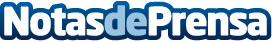 Oxfam Intermón inaugura su renovada tienda de comercio justo en BarcelonaLas nuevas tiendas de comercio justo Oxfam Intermón centran su gama de productos en cuatro ámbitos: la alimentación, el hogar, la cosmética natural y la joyería
Mostrar la solidaridad a través de las compras navideñas: la opción del comercio justo que recomiendan los anfitriones
Los productos también pueden adquirirse a través de la tienda online: http://tienda.oxfamintermon.org/	El pasado 26 de noviembre, Judit Mascó,  Verónica Blume y Mikel López Iturriaga como anfitriones, inauguraron la renovada tienda de Comercio Justo en el barrio de Gràcia, de la ciudad de Barcelona. La celebración también contó con la presencia de David Seijas, sumiller Nariz de Oro 2006, y Carolina Robla, Directora de los laboratorios Natural Carol, productores de la nueva gama de cosmética natural Senzia de Oxfam Intermón.Datos de contacto:Nota de prensa publicada en: https://www.notasdeprensa.es/oxfam-intermon-inaugura-su-renovada-tienda-de Categorias: Solidaridad y cooperación http://www.notasdeprensa.es